„Kauf eins mehr“-Aktion: WASGAU unterstützt regionale TafelnZweiwöchige Aktion in den Frischemärkten des westpfälzischen Handelsunternehmens vom 18. bis 30. September 2017 ermöglicht Kunden einfache Bereitstellung von Sachspenden für BedürftigePirmasens, 12. September 2017. Beim Einkauf Gutes tun für die Tafeln: Die WASGAU Produktions & Handels AG, Pirmasens, ruft vom 18. bis 30. September 2017 auf zu „Kauf eins mehr“. Kunden des westpfälzischen Handelsunternehmens haben während der zweiwöchigen Aktion die Möglichkeit, bei ihrem Einkauf in den 76 Frischemärkten einfach von einem oder mehreren Produkten eine Packung mehr zu kaufen und diese hinter der Kasse in vorbereiteten Einkaufswagen zu hinterlegen. Helfer der jeweiligen örtlichen Tafeln holen die gespendeten Waren ab, so dass sie den bedürftigen Menschen direkt zur Verfügung gestellt werden können – die Kunden haben daher keine zusätzlichen Wege, um ihre Spenden zu übermitteln.Gespendet werden können im Rahmen von „Kauf eins mehr“ Lebensmittel ganz nach Wahl; von Seiten der Tafeln sind dabei insbesondere Öl, Mehl und Nudeln, aber auch Konserven, Haferflocken und Reis gefragt.„Verschiedenste Spendenaktionen in unseren Märkten in der Vergangenheit haben gezeigt, dass sich die WASGAU Kunden sehr gerne engagieren. Das gilt gerade auch, wenn es um Initiativen geht, bei denen sie vor Ort Hilfe leisten können. Mit ‘Kauf eins mehr‘ ist das Spenden sogar besonders leicht, wenn man von der einen oder anderen Packung einfach eine zweite mit in den Einkaufskorb packt und danach einfach hinter der Kasse abgibt“, erklärt Claas Männel, Referent Nachhaltigkeit der WASGAU Produktions & Handels AG. „Wir garantieren allen, dass ihre Spende in jedem Fall an der richtigen Stelle ankommt. Hierfür kooperieren wir direkt mit den Tafeln, die lokal am nächsten zu den jeweiligen Märkten liegen, so dass die Lebensmittel den Menschen in der unmittelbaren Nachbarschaft zu Gute kommen.“Hintergrundinformationen zur WASGAU Produktions & Handels AGDie WASGAU Produktions & Handels AG mit Sitz im westpfälzischen Pirmasens zählt zu den wenigen selbstständigen Lebensmittel-Handelsunternehmen in Deutschland und hat einen Einkaufsverbund mit der REWE Markt GmbH, Köln. Die Märkte und Geschäfte finden sich mit regionalem Schwerpunkt in Rheinland-Pfalz und dem Saarland, im Nordwesten Baden-Württembergs sowie im südlichen Hessen. Den Kern der Handelstätigkeit bilden 76 WASGAU Super- und Verbrauchermärkte mit Verkaufsflächen zwischen 600 und 4.000 Quadratmetern; daneben betreibt WASGAU sieben Cash-und-Carry-Betriebe als Partner für Gastronomie und Großverbraucher. Über 85 Prozent des Umsatzes werden innerhalb dieser Vertriebsschienen erzielt. Darüber hinaus nutzen mehr als 40 selbstständige Einzelhändler die WASGAU AG als Einkaufs- und Dienstleistungszentrale. Die konzerneigene WASGAU Metzgerei und WASGAU Bäckerei versorgen die Märkte und Geschäfte mit Fleisch- und Wurstwaren sowie mit Backwaren und Konditorei-Erzeugnissen. Der Anteil der Frische-Warengruppen am Gesamtsortiment beträgt über 50 Prozent. Weitere Informationen sind unter http://www.wasgau-ag.de erhältlich.20170912_wasBegleitendes Bildmaterial: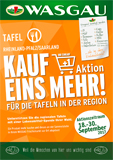 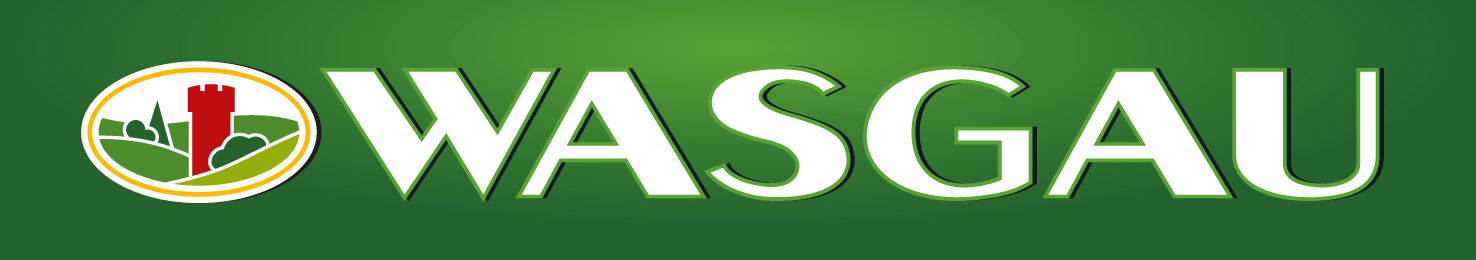 WASGAU Aktion „Kauf eins mehr“	WASGAU Logo / Dachmarke[ Download unter http://ars-pr.de/presse/20170912_was ]Weitere Informationen:				Ansprechpartner für die Presse:WASGAU Produktions & Handels AG		ars publicandi GmbHIsolde Woll						Martina OvermannBlocksbergstraße 183					Schulstraße 28D-66955 Pirmasens					D-66976 RodalbenTelefon: +49(0)6331/558-281			Telefon: +49(0)6331/5543-13Telefax: +49(0)6331/558-999-281			Telefax: +49(0)6331/5543-43isolde.woll@wasgau-dlog.de 			MOvermann@ars-pr.dehttp://www.wasgau-ag.de 				http://www.ars-pr.de